П О С Т І Й Н А   К О М І С І Я З ПИТАНЬ СОЦІАЛЬНОЇ ПОЛІТИКИ ТА ПРАЦІ ______________№_______________на №_________від________________П Р О Т О К О Л  засідання комісіївід  06 березня  2019 рокуБУЛИ ПРИСУТНІ:Члени комісії: Ієремія В.В., Леонідова Л.В., Себова Л.Г.                               Запрошені:Китайська О.П.		- директор департаменту праці та соціальної політики;Кулієва Л.Т.		- начальник відділу у справах осіб з інвалідністю 				  департаменту праці та соціальної політики;Бордиян В.Н.		- головний спеціаліст відділу у справах осіб з інвалід-  ністю департаменту праці та соціальної політики.Представники громадськості та ЗМІ:Прохоров О.О.		- голова правління громадської організації «Спортивний				  клуб інвалідів «Одеса-Баскет»;Відсутні: Квасніцька О.О., Куценко І.І.П О Р Я Д О К   Д Е Н Н И Й:1. Про  внесення змін до Міської програми «Рівність» на 2016-2019 роки, затвердженої рішенням Одеської міської ради  від 03.02.2016 р. № 262-VII2. Розгляд проекту рішення XXXII сесії Одеської міської ради «Про внесення змін до рішення Одеської міської ради від 26 липня 2017 року                    № 2304-VІІ «Про затвердження граничної штатної чисельності працівників та структури Одеського міського центру соціальних служб для сім’ї, дітей та молоді»   3. Розгляд звернення громадської організації «Спортивний клуб інвалідів «Одеса-Баскет». від 06.03.2019р. № 300/2-мр щодо створення умов доступності на Курсантських сходах (від вул. Дюківська, 5 до вул. Балківська)I.  СЛУХАЛИ:  Китайську О.П. з інформацією про виконання доручення постійної комісії від 28.01.2019р.щодо підготовки проекту рішення міської ради про внесення змін та доповнень до міської програми «Рівність» на 2018-2019 роки.Відповідний проект рішення, інформація до нього на 34 арк. додаються.Пояснювальна записка щодо корегування фінансування заходів та внесення доповнень до міської програми «Рівність» на 2019 рік на 5 арк. додається.План заходів з фінансуванням проекту міської програми «Рівність» на 2019 рік на 6 арк. додається. Порівняльні таблиці до проекту рішення по розділу «Ресурсне забезпечення» на 8 арк. додається.Питання задавали: Ієремія В.В., Леонідова Л.В., Себова Л.Г.Виступали: Кулієва Л.Т., Леонідова Л.В., Ієремія В.В.ВИРІШИЛИ: Внести до порядку денного XXXII сесії Одеської міської ради питання «Про внесення змін до Міської програми «Рівність» на 2016-2019 роки, затвердженої рішенням Одеської міської ради від 03.02.2016 року № 262-VII»Голосували одноголосно.Прийняти «за основу» запропонований проект рішення «Про внесення змін до Міської програми «Рівність» на 2016-2019 роки, затвердженої рішенням Одеської міської ради від 03.02.2016 року № 262-VII». Голосували одноголосно.Продовжити на наступному засіданні постійної комісії обговорення пропозицій, зауважень депутатів щодо заходів Міської програми «Рівність» на 2019 рік.Голосували одноголосно.II.  СЛУХАЛИ:  інформацію Китайської О.П. про рішення виконавчого комітету Одеської міської ради  «Про внесення на розгляд Одеської міської ради проекту рішення «Про внесення змін до рішення Одеської міської ради від 26 липня 2017 року № 2304-VІІ «Про затвердження граничної штатної чисельності працівників та структури Одеського міського центру соціальних служб для сім’ї, дітей та молоді».Проект рішення міської ради «Про внесення змін до рішення Одеської міської ради від 26 липня 2017 року  № 2304-VІІ «Про затвердження граничної штатної чисельності працівників та структури Одеського міського центру соціальних служб для сім’ї, дітей та молоді» на 2 арк. додається.   Питання задавав Ієремія В.В.Виступали: Леонідова Л.В., Ієремія В.В.ВИРІШИЛИ: Рекомендувати Одеській міській раді розглянути проект рішення «Про внесення змін до рішення Одеської міської ради від 26 липня 2017 року № 2304-VІІ «Про затвердження граничної штатної чисельності працівників та структури Одеського міського центру соціальних служб для сім’ї, дітей та молоді». Голосували одноголосно.III. СЛУХАЛИ: Ієремію В.В. із зверненням громадської організації «Спортивний клуб інвалідів «Одеса-Баскет» щодо облаштування пологого спуску та реконструкції сходинок Курсантських сходів (від вул. Дюківська, 5 до вул. Балківська).Лист № 300/2-мр від 06.03.2019р. на 1 арк. додається.Виступали: Прохоров О.О., Леонідова Л.В., Ієремія В.В.ВИРІШИЛИ: Рекомендувати Комітету забезпечення доступності для осіб з обмеженими фізичними можливостями та інших маломобільних груп населення до об’єктів соціальної та інженерно-транспортної інфраструктури міста Одеси розглянути пропозицію громадської організації «Спортивний клуб інвалідів «Одеса-Баскет» щодо створення умов доступності та капітального ремонту Курсантських сходів (від вул. Дюківська, 5 до вул. Балківська). Голосували одноголосно.Доручити виконавчим органам Одеської міської ради: управлінню інженерного захисту території міста та розвитку узбережжя, Приморській районній адміністрації, управлінню капітального будівництва, департаменту транспорту, зв’язку та організації дорожнього руху:- провести обстеження стану Курсантських сходів;- за результатами обстеження прийняти рішення щодо доцільності проведення капітального ремонту об’єкту зі створенням умов доступності до інженерно-транспортної інфраструктури міста;- за необхідністю підготувати пропозиції з розробки проектно-кошторисної документації.Голосували одноголосно.Голова комісії						В. ІєреміяСекретар комісії						Л. Леонідова	ОДЕСЬКА 	МІСЬКА РАДА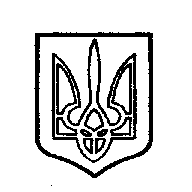 ОДЕССКИЙ ГОРОДСКОЙ СОВЕТ. Одеса, пл. Думська,1. Одесса, пл. Думская,1